						Образовни профил:ТЕХНИЧАР ОБЕЗБЕЂЕЊА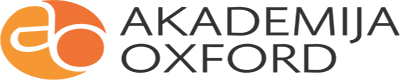 Ovaj dokument je preuzet sa oficijalnog sajta Ministarstva ProsveteПРВИ РАЗРЕДПРВИ РАЗРЕДПРВИ РАЗРЕДПРВИ РАЗРЕДПРВИ РАЗРЕДДРУГИ РАЗРЕДДРУГИ РАЗРЕДДРУГИ РАЗРЕДДРУГИ РАЗРЕДДРУГИ РАЗРЕДТРЕЋИ РАЗРЕДТРЕЋИ РАЗРЕДТРЕЋИ РАЗРЕДТРЕЋИ РАЗРЕДТРЕЋИ РАЗРЕДЧЕТВРТИ РАЗРЕДЧЕТВРТИ РАЗРЕДЧЕТВРТИ РАЗРЕДЧЕТВРТИ РАЗРЕДЧЕТВРТИ РАЗРЕДУКУПНОУКУПНОУКУПНОРазредно часовнаРазредно часовнаРазредно часовнаРазредно часовнаРазредно часовнаНастава ублокугод.Настава ублокугод.Разредно часовнаРазредно часовнаРазредно часовнаРазредно часовнаРазредно часовнаНастава ублокугод.Настава ублокугод.Разредно часовнаРазредно часовнаРазредно часовнаРазредно часовнаНастава ублокугод.Разредно часовнаРазредно часовнаРазредно часовнаРазредно часовнаНастава ублокугод.Разредно часовнаРазредно часовнаРазредно часовнаРазредно часовнаРазредно часовнаНастава ублокугод.Б. СТРУЧНИ ПРЕДМЕТИБ. СТРУЧНИ ПРЕДМЕТИнаставанаставаНастава ублокугод.Настава ублокугод.наставанаставаНастава ублокугод.Настава ублокугод.наставанаставанаставаНастава ублокугод.наставанаставанаставаНастава ублокугод.наставанаставанаставаНастава ублокугод.(теорија, вежбе, практична(теорија, вежбе, практичнаНЕДЕЉНЕДЕЉНЕДЕЉГОДИШГОДИШНастава ублокугод.Настава ублокугод.НЕДЕЉНЕДЕЉНЕДЕЉГОДИШГОДИШНастава ублокугод.Настава ублокугод.НЕДЕЉНЕДЕЉГОДИШГОДИШНастава ублокугод.НЕДЕЉНЕДЕЉГОДИШГОДИШНастава ублокугод.НЕДЕЉНЕДЕЉНЕДЕЉГОДИШГОДИШНастава ублокугод.настава)настава)НЕДЕЉНЕДЕЉНЕДЕЉГОДИШГОДИШНастава ублокугод.Настава ублокугод.НЕДЕЉНЕДЕЉНЕДЕЉГОДИШГОДИШНастава ублокугод.Настава ублокугод.НЕДЕЉНЕДЕЉГОДИШГОДИШНастава ублокугод.НЕДЕЉНЕДЕЉГОДИШГОДИШНастава ублокугод.НЕДЕЉНЕДЕЉНЕДЕЉГОДИШГОДИШНастава ублокугод.настава)настава)НОНОНОЊЕЊЕНастава ублокугод.Настава ублокугод.НОНОНОЊЕЊЕНастава ублокугод.Настава ублокугод.НОНОЊЕЊЕНастава ублокугод.НОНОЊЕЊЕНастава ублокугод.НОНОЊЕЊЕНастава ублокугод.НОНОНОЊЕЊЕНастава ублокугод.Настава ублокугод.НОНОНОЊЕЊЕНастава ублокугод.Настава ублокугод.НОНОЊЕЊЕНастава ублокугод.НОНОЊЕЊЕНастава ублокугод.НОНОЊЕЊЕНастава ублокугод.ТТВТВНастава ублокугод.Настава ублокугод.ТТВТВНастава ублокугод.Настава ублокугод.ТВТВНастава ублокугод.ТВТВНастава ублокугод.ТВВТВНастава ублокугод.ТТВТВТТВТВТВТВТВТВТВВТВ1.Државно уређење2702702.Основи права2702703.Психологија2702704.Логика2702705.Основи економије310531056.Статистика2602607.Основи радног права27027041408.Социјална екологија2702709.Основи матичне евиденције260302603010.Систем обезбеђења270270260620011.Заштита од пожара и заштита2702703026062003011.на раду27027030260620030на раду12.Служба обезбеђења260302603013.Основи кривичног права и3105260516513.криминалистике31052605165криминалистике14.Основи правних поступака270260413015.Борилачке вештине135302703013041356016.Дактилографија и22707030123570341051403016.административно пословање227070301235703410514030административно пословањеУкупно Б:6221070301224207030186306015450605141711401800Укупно Б:8828028030141449049030181863063060151545045060595918501850180Укупно А + Б:302105709030210570903111290308108109012344151403600000Укупно А + Б:32321120112090323211201120903131112011209029298108109012712742904290360Укупно часова:3232117211723232117811783232116511651165303090090015515544154415